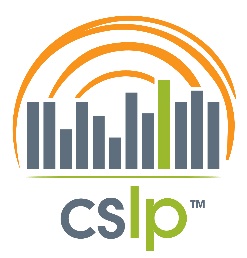 2019 CSLP Annual MeetingSeptember 16-19, 2019Indianapolis, IndianaMeeting Mission Statement: We are here to guide/lead/discuss the future of CSLP and Summer ProgrammingMeeting Motto: As attendees of the Annual Meeting, we serve the CSLP membership, while this includes our individual states and organizations, it is for the whole that we make our decisions.TENTATIVE DRAFT AGENDAMonday, September 16, 2019Tuesday, September 17, 2019Wednesday, September 18, 2019Thursday, September 19, 20192:00pm-6:00pmRegistration2:00pm-4:00pmBoard of Directors Meeting5:00pm-6:30pmMeeting begins for all attendees and includes an Attendee Orientation6:30pmDinner on your own 7:30am-9:00amRegistration8:00am-9:00amBreakfast for all attendees9:00am-10:30amWelcomesWelcome from Indiana State Librarian Current state of CSLP10:30am-10:45amBREAK10:45am-11:30amImportance of summer reading/learning Guest speaker: TBA 11:30am-NoonGroup DiscussionNoon-1:00pmLunch1:00pm-2:15pmCommittee Fair 2:15pm-2:30pmBreak2:30pm-3:45pmDiscussion on the direction of 2022 manual3:45pm-4:00pmEnd of the Day wrap up 6:00pmGroup Dinner at the hotel8:00am-9:00amBreakfast for all attendees9:00am-9:30amWelcome  9:30am-10:00amAn Icebreaker activity 10:00am-10:45amSlogan activity 10:45am-11:00amBREAK11:00am-NOONNOON-1:00pmLunch1:00pm-2:00pmProduct Activity 2:00pm-2:15pmBREAK 2:15pm-3:15pmActivity to share best practices3:15pm-3:45pmActivity to help plan next year’s meeting? 3:45pm-4:00pm End of  Wrap up 6:00pmDining event7:30am-8:30amBreakfast for all attendees8:30am-8:45amElection Results  8:45am-9:30amReview of the work we’ve done the past couple of days9:30am-10:30amMembership feedback/share time/Our takeawaysDine arounds (if you are unable to make travel arrangements to leave on Thursday)